Notice to all parents – AGM Upstarts 2020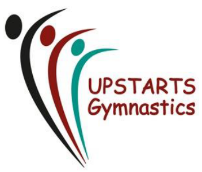 Due to the Covid 19 situation a conventional AGM is not possible to be held this year.Instead we’re inviting anyone who has any questions or comments to send these to the secretary of the club by 23rd September so they can be brought up by the committee meeting which is being held on the 24th September..If you can send your comments/questions to : robbert.van.tienen@outlook.comThe full set of minutes of the meeting of the 24th will be posted on Facebook for everyone to view.To give you a flavour of the topics already scheduled please see below.1 ) Chair report2 ) Financial update		2a ) Approval of accounts3 ) Appointment of auditors.	 This is to confirm that the auditors are : Farrars Accountants.4  ) Voting of committee members.5 ) Return to Gym after lockdown	General discussion on how it’s going6 ) Welfare update 		- Nicola Westland I am not sure if other members of the committee are aware or not that there is currently areview of the Safeguarding and child protection surrounding British Gymnastics followingover 120 allegations of abuse against coaches. This is part of the further investigation into theabuse suffered by British gymnast, Amy Tinkler by her coach Amanda.A hotline was opened for children/adults to report any issues within gymnastics. Some reports are from years past but some are more recent. The NSPCC, who have helped support this hotline, have been overwhelmed with the volume of calls. The line is open until 25th September this year.From the findings of the report, we could see a total overhaul of how we operate, especially regarding squad gymnasts.I will update as I know more.8 ) Health and safety report	- Rachael JohnsonThis has been an interesting year for Health and Safety!Risk assessments have been completed and are up-to-date for the building safety and the individual equipment. There have been no serious incidents with regard to Health and Safety over the year 2019-20 up until September.Covid-19 has been a major Health and Safety issue from March 2020 until now. When Upstarts was able to re-open we put in place a Coronavirus policy. This is running well as far as I am aware with regular cleaning being carried out. The gymnasts are struggling with social distancing, but the groups are well spread out to keep different groups separate. There have been no gymnasts or coaches at the club who have contacted us with symptoms as of yet so we have not yet had to put into place any action plan contacting gymnasts and coaches who may have been exposed to the virus. Groups and the number of gymnasts in the gym may change as government guidance changes.Due to covid-19 we have been unable to complete the Fire drills as initially planned for the year. There is a plan in place to explain to children in their individual classes how to respond to a Fire in the building. This will ensure that children are aware of the drill. The drill will not be carried out until the restrictions are reduced enough to deem it safe. 9) Roll of the committee and clarified as per the clubs constitution. – Phil BlountA little over a year ago we were not even having regular meetings. I feel like many of us myself included are unsure of the exact roll and place of the committee within the club. Would be good to clarify its role as per the club constitution for all committee members.10 ) Finance and fees committee roll – Phil Blount. I would question the need to put all decisions made out to the whole committee. 11 ) Comments / Questions received from parents12 ) Any other business13 ) Date for next Committee meeting	Exact date to be confirmed.